Why do GPs charge for non-NHS services?Is the NHS not free?The NHS provides most health care free of charge but there are exceptions, such as prescription charges which have existed since 1951. The charge is made because the cost of the services is not covered under the NHS.Surely the doctor is being paid anyway?GPs are not employed by the NHS, they are self-employed and have to cover the costs of running the surgery in the same way as any small business. The NHS covers these costs for NHS services but not for Non NHS servicesWhat is covered by the NHS and what is not?The government’s contract with the GP covers medical services to NHS patients. Other services such as those on this leaflet are not covered under NHS services.Why does it sometimes take the GP a long time to complete my form?Completion of forms and reports is not NHS work and so is done in addition to the doctors’ normal working week, therefore time spent completing forms and preparing reports takes the GP away from the medical care of patients. Most GPs have a heavy workload and paperwork takes up an increasing amount of their time. Many GPs find that they have to take some paperwork home at nights and weekendsI only need a doctor’s signature – What is the problem?When a GP signs a certificate or completes a report it is conditional that they only sign what they know to be true. In order to complete even the simplest forms the GP must check the patient’s entire medical recordAdapted from the British Medical Association website 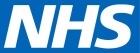 New Dover RoadSurgeryCharges for Non-NHS Services and Travel VaccinationsCertificates, Forms & LettersPrivate Doctor’s Letter		   £40Private Medical Insurance Claim	   £45Holiday Cancellation Certificates  	   £45BUPA etc Insurance Forms		   £45Child Minder Declaration Form	   £91Child Minder Report/OFSTED	   £29Disability Evidence Form/		   £15	University Forms		              	ReportsPrivate Medical Report   	     £30 - £120 (price based on GP and administration staff hourly rates – an estimate will begiven on request and final price agreed oncompletion)Canterbury Christchurch Report	£21.30Private MedicalsHGV, Taxi, Hackney Carriage, LGV etc	£120(if report requires you to undergo an optician’s test, please bring receipt from this to your medical appointment, and partial/full cost will be deducted from the total)Adoption/Fostering Medical			£150		         Other ChargesPlease contact the Surgery to enquire.Shotgun/Fire Arm Certificates                      £40Please Note – the Surgery is unable to provide the following:Extreme Sports Medicals/CertificatesCOP3Mental Capacity Report for WillsCountersignature for Passport PhotosPower of Attorney ReportsFitness to TravelLife CertificatesTravel VaccinationsHepatitis B (3 Injections)		 £125Meningitis ACWY			 £70Rabies (3 injections)			 £205Japanese B Encephalitis(2 injections)				 £185Japanese B Encephalitis Booster	 £105Tick-Bourne Encephalitis 		 £170(2 injections)Exemption Letter			 £20Payment MethodsWe accept payment by cash.Payment can also be made by bank transfer